[تم تصميم هذا البحث الموجز الاحترافي والأنيق لعرضه على صفحة واحدة، ولكن يمكنك إضافة المزيد من المحتوى بسهولة لتوسيعه عند الحاجة. لعرض هذا البحث الموجز بجميع التنسيقات والتخطيطات، اختر "طريقة عرض القراءة" ضمن علامة التبويب "طريقة العرض".]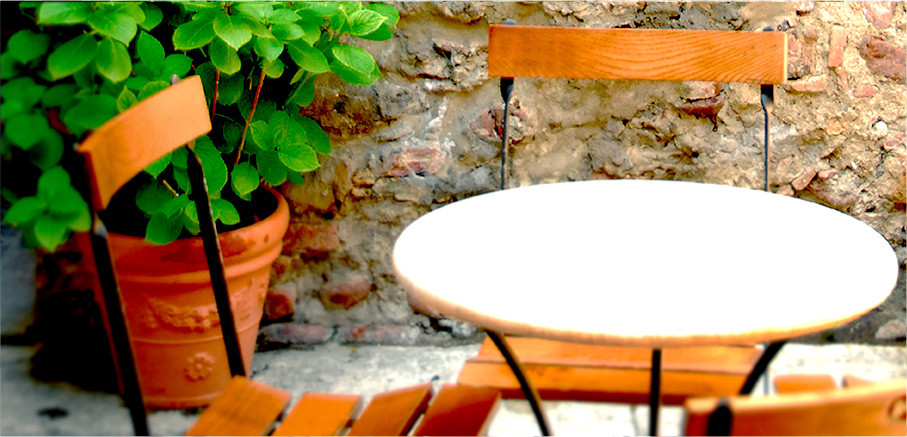 نشاطناهذا هو المكان المناسب لتقديم "عرض موجز". إذا كان لديك فقط بضع ثوان لوصف المنتجات أو الخدمات التي تقدمها لشخص ما، فما الذي قد تقوله؟]اتصل بناالهاتف: [أدخل رقم الهاتف]   |   البريد الإلكتروني: [أدخل عنوان البريد الإلكتروني]   |   الويب: [أدخل موقع الويب]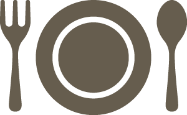 [اسم الشركة][عنوان البحث الموجز أو سطر علامة الشركة][إضافة تسمية توضيحية للصورة هنا]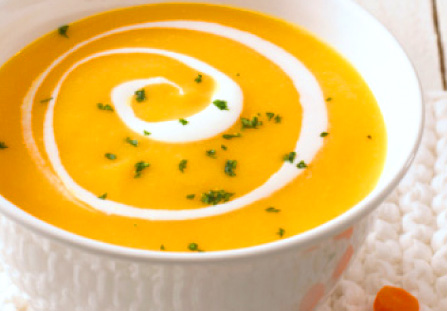 عرض التسعير:[ألا تمثل منتجا تريد عرضه؟ فكر في استخدام هذه المساحة لإضافة ملخص عن الخدمات أو لإدراج بعض من أفضل تصريحات العملاء.][بدء الاستخدام فوراً][يُعد من السهل تخصيص هذا البحث الموجز .. ][للحصول على أي تنسيق نص يظهر في هذا المستند بضغطة واحدة فقط، من علامة التبويب "الشريط الرئيسي، اطلع على معرض "الأنماط".][لاستبدال صورة، حددها أو احذفها. بعد ذلك، على علامة التبويب "إدراج"، اختر "الصور".]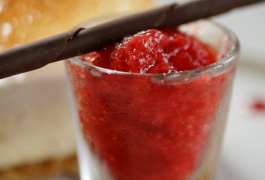 